Библиотечная система города Вятские ПоляныДень российского киноВ библиотеках Городской централизованной библиотечной системы в рамках празднования Дня российского кино 26 августа 2016г. были организованны «Библиокинозалы» для детей и родителей.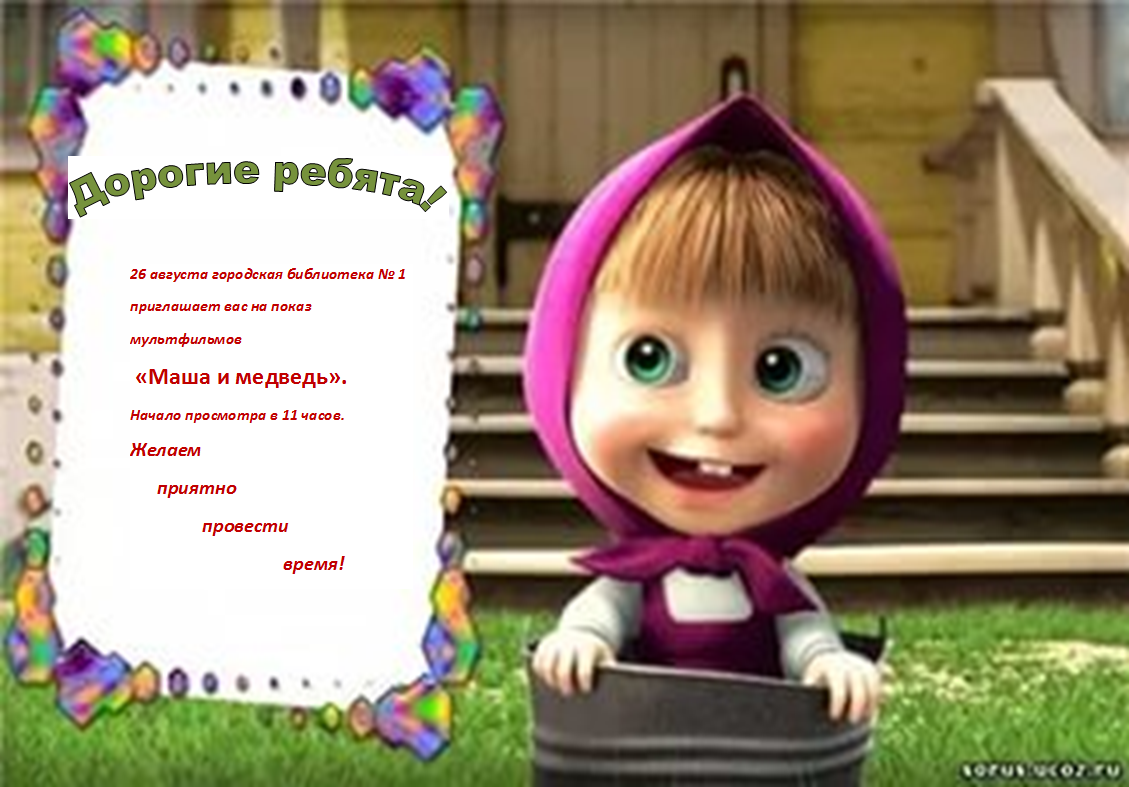 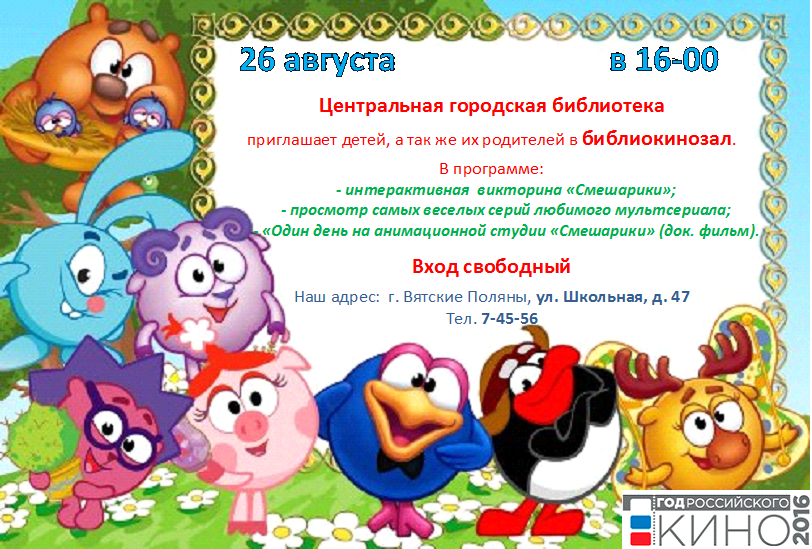 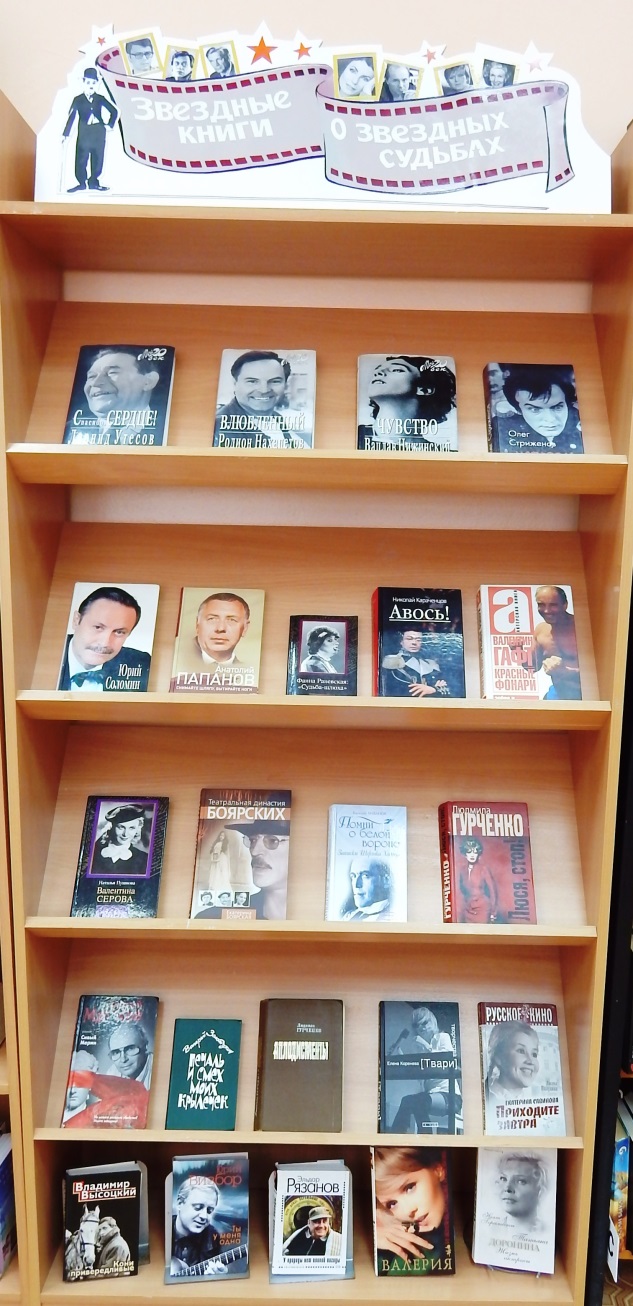 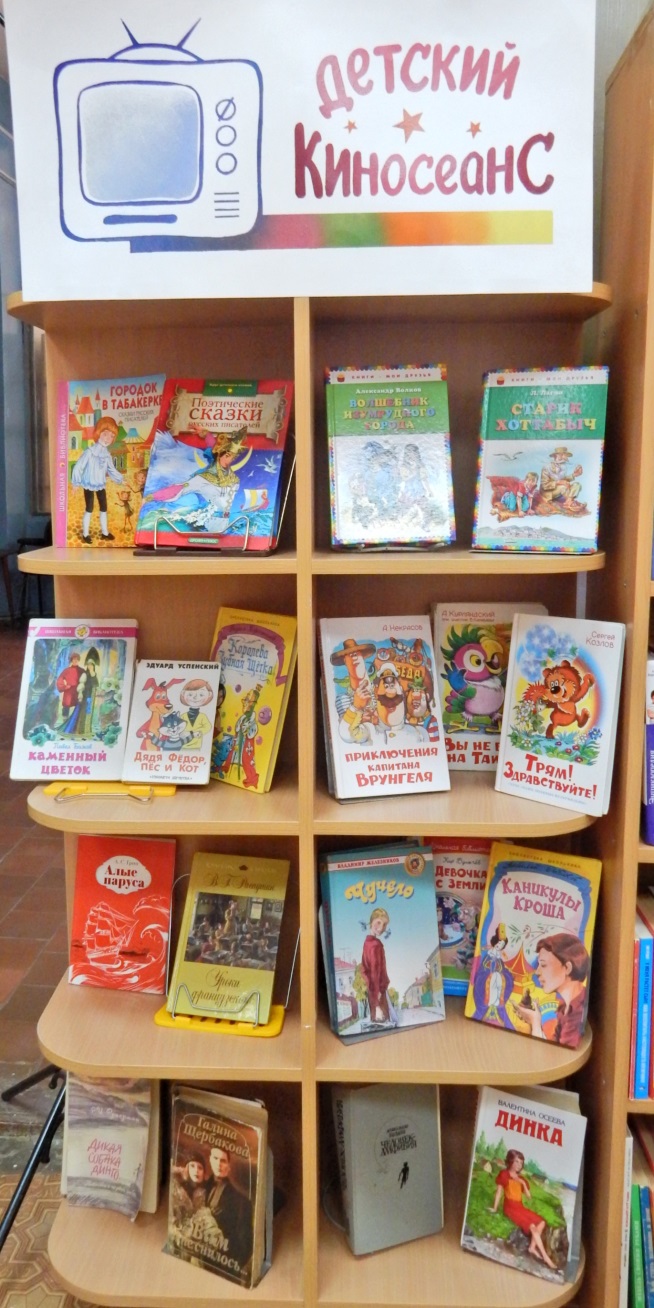 К Дню российского кино в зале абонемента Центральной городской библиотеки в августе месяце вниманию читателей представлены выставки:- мемуары российских актёров и режиссёров «Звездные книги  о звездных судьбах», - экранизированные книги для детей и подростков «Детский киносеанс».